Escribe el nombre a cada tipo de paisaje:                                        2. Pega en tu cuaderno y escribe 3 elementos de cada paisaje:                                                                    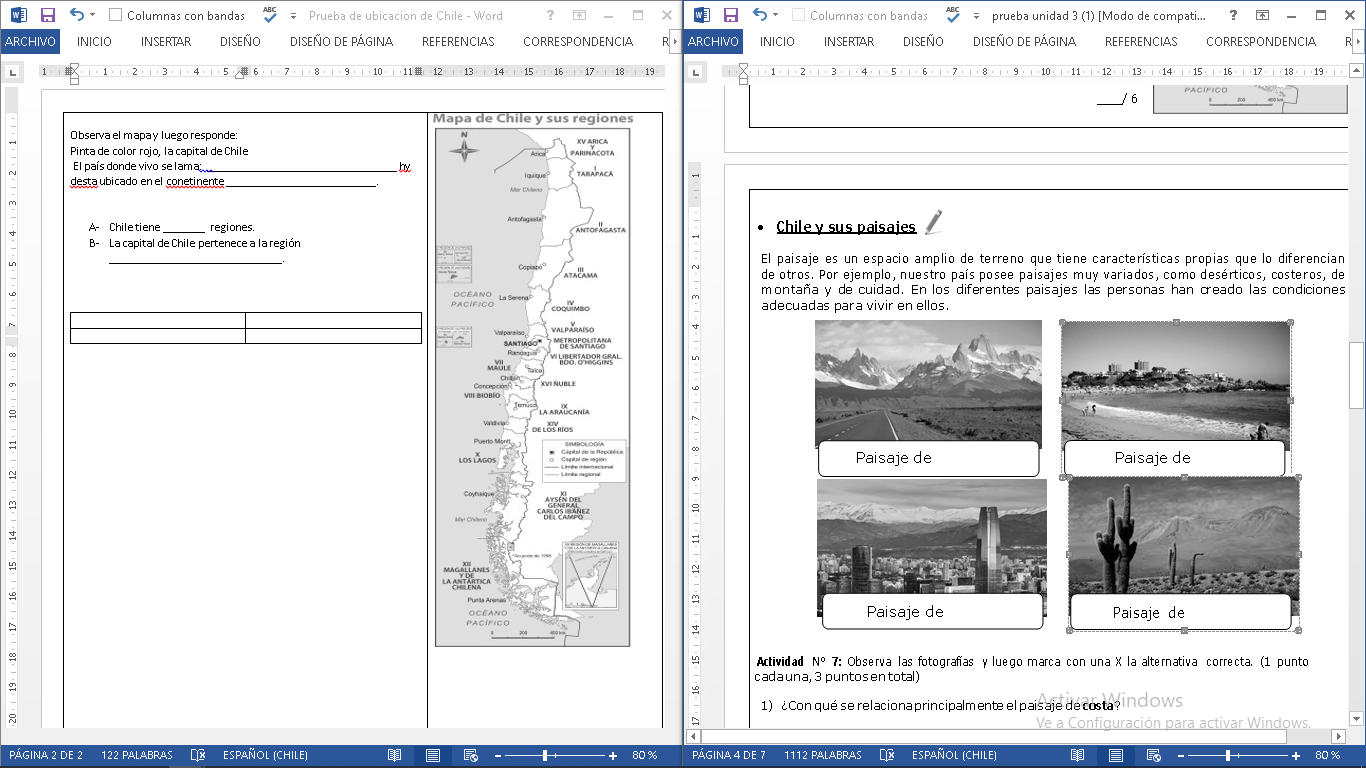 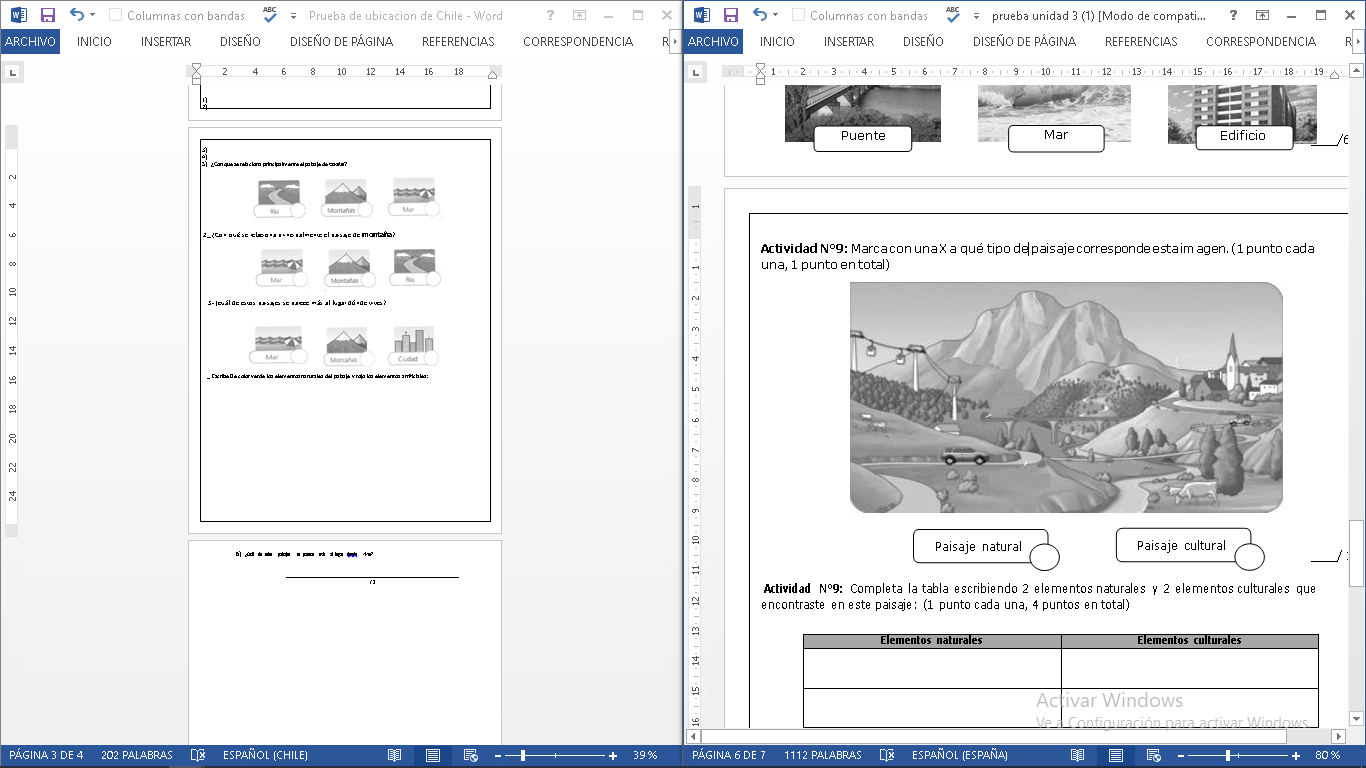 